Ashley Martin	    mart6740@fredonia.edu		Kristen Wall        wall7230@fredonia.eduRobert Rappole	    rapp0384@fredonia.edu		Robert Longtin    long4153@fredonia.edu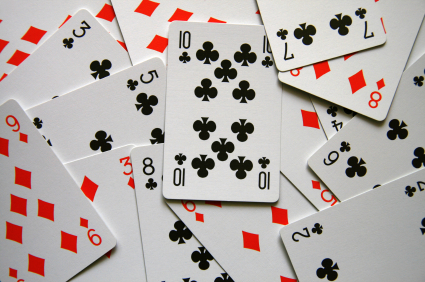 Materials Needed:Deck of CardsPrizes!Your Brain! Procedure:We will first begin by splitting all of the participants up into four groups, each group designated to an expert “Mathemagician”. Then each Mathemagician will demonstrate a card trick several times for the participants, each one given ample time to discover the secret behind how the trick works.The first participant who is able to discover the secret behind one of the card tricks will receive a prize. There will be four possible winners for each rotation throughout the night. Each winner may only receive one prize-that way other participants have a chance to win a prize and discover the secrets to the tricks as well.When the participants have either discovered the secrets or are stuck on the answers, the Mathemagicians will reveal the processes behind the tricks.An explanation of why these tricks work will also be provided as each step is explained, so that you can reproduce the tricks with your friends and sound highly intelligent at the same time! Hint: Try completing the following questions before coming to see our Magic Show!How many cards are there in a standard deck?How many cards are there in each suit?How many different cards are there in a particular color?If you arrange 52 cards into piles of no more than 13 cards, what is the minimum number of piles of cards that you can have? What is the pattern in the following group of numbers (2,4,6,8,10)?What is the pattern in the following group of numbers (0,4,8,12,16,20,24)?If we were to pick a card at random from the deck, what is the chance of it being an ace? How do you know?If we were to pick a card at random what are the chances of it being a red card? How do you know?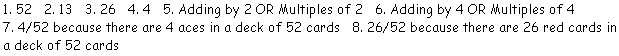 